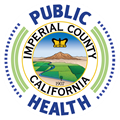 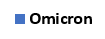 Variantes De PreocupaciónVariantes De PreocupaciónVariantes De PreocupaciónEtiqueta De La OMS*LinajeCasosOmicronB.1.1.529 y linajes descendientes2,949Variantes De Preocupación por Grupo De EdadVariantes De Preocupación por Grupo De Edad0-1746918-491,76950-6447565+236Total2,949Variantes De Preocupación por CiudadVariantes De Preocupación por CiudadBrawley402Calexico477Calipatria44El centro532Heber101Holtville66Imperial314Niland14Ocotillo1Salton City3Seeley14Thermal48Westmorland26Winterhaven5Fuera de condado209Fuera de país693Total2,949